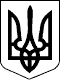 130 СЕСІЯ ЩАСЛИВЦЕВСЬКОЇ СІЛЬСЬКОЇ РАДИ7 СКЛИКАННЯРІШЕННЯ23.10.2020 р.                                       № 2672с. ЩасливцевеПро проведення повторних земельних торгів у формі аукціону з продажу права орендиРозглянувши лист директора ПП «Сокіл!» Дрок Г.Б., у відповідності              ст. 12, частини 1 ст. 122, ст.ст. 135-139 Земельного кодексу України, керуючись ст. ст. 26, 42, 59 Закону України «Про місцеве самоврядування в Україні» сесія сільської ради ВИРІШИЛА:1. Виставити на повторні земельні торги у формі аукціону окремим лотом право оренди земельної ділянки, площею 1,5000 га, цільового призначення для будівництва та обслуговування об'єктів туристичної інфраструктури та закладів громадського харчування (код згідно КВЦПЗ - 03.08), розташованої в с. Генічеська Гірка, на території Щасливцевської сільської ради  Генічеського району Херсонської області, кадастровий номер 6522186500:04:001:22***. 2. Встановити згідно з додатком 1 до цього рішення- стартову ціну лоту (стартовий розмір річної орендної плати за користування земельними ділянками) 3% від нормативно грошової оцінки земельної ділянки;- крок торгів у розмірі 0,5% стартового розміру річної орендної плати за користування земельною ділянкою;- розмір гарантійного внеску на рівні 30% стартового розміру ціни продажу права оренди земельної ділянки.3. Затвердити наступі умови продажу прав оренди на земельні торги:-  термін оренди термін оренди 10 років;- розмір річної орендної плати - на рівні затвердженого стартового розміру річної орендної плати, збільшеного на відповідну кількість кроків торгів (визначається за результатами повторних земельних торгів па підставі протоколу торгів);- користування земельними ділянками в водоохоронних зонах в режимі обмеженої господарської діяльності (при наявності охоронних зон).4. Затвердити проект договору оренди землі, який пропонується укласти з переможцем торгів (додаток 2).5. Земельні торги у формі аукціону з продажу прав оренди на земельну ділянку провести у приміщенні Щасливцевської сільської ради листопаді 2020 року.6. Визначити виконавцем повторних земельних торгів Приватне підприємство «Сокіл!» (код ЄДРПОУ ***).7. Відшкодування витрат на підготовку лотів та виплата винагороди виконавцю торгів у сумі 50% річної плати за користування земельними ділянками, але не більш як 2000 неоподатковуваних мінімумів доходів громадян покладається па переможця повторних земельних торгів за відповідним лотом.8. Визначити сільського голову Щасливцевської сільської ради або заступника з питань виконкому уповноваженими особами на:8.1. Підписання договору на виконання земельних торгів з їх виконавцем на земельні ділянки згідно з додатком 1 цього рішення;8.2. Підписання протоколу земельних торгів за лотом;8.3. Укладання договору оренди землі за результатами проведення земельних торгів.9. Контроль за виконанням рішення покласти на комісію з питань регулювання земельних відносин та охорони навколишнього середовища. Сільський голова 						В.ПЛОХУШКО